Florala High 21-22Florala High School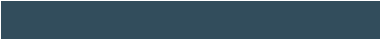 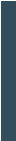   Objective  Math scores of 7th and 8th-grade students will improve from a score of 2 to a score of 3.Critical InitiativeKey MeasuresIndividualized instruction via Exact Path as well as teacher implemented strategies will be used to remediate students performing at an achievement level of 2. Start Date: 08/16/2021                     End Date: 05/27/2022Critical InitiativeKey MeasuresIndividualized instruction via Stride, Exact Path, and one-on-one strategic teaching will be used to remediate students performing on an achievement level of 2 during enrichment/ intervention classes. Start Date: 08/16/2021                     End Date: 05/27/2022Florala High 21-22Florala High School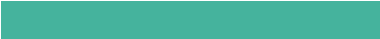 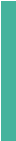   Objective  Students will have the opportunity to explore extracurricular activities, elective activities, dual enrollment, and co-op opportunities.Critical InitiativeKey MeasuresStudents will be offered activities including, but not limited to Computer Science, Esports, News Team, Drama, Drug/Alcohol Safety Training, Wildcat Wednesday, and dual enrollment.  Start Date: 09/08/2021                     End Date: 03/30/2022Florala High 21-22Florala High School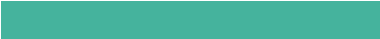 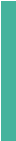   Objective  Increase the availability to provide virtual school options.Critical InitiativeKey MeasuresPlato Courseware and ACCESS will be provided for students in grades 9-12 choosing virtual school.  Start Date: 08/16/2021                     End Date: 05/27/2022Florala High 21-22Florala High School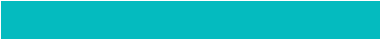 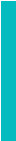   Objective  Make social-emotional services and support available to students on a weekly basis through the Covington County Schools Mental Health Specialist.Critical InitiativeKey MeasuresWeekly visits scheduled and documented by the specialist. Start Date: 08/24/2021                     End Date: 05/24/2022Critical InitiativeKey MeasuresSchool or classroom presentations and social interventions as needed. Start Date: 09/30/2021                     End Date: 05/20/2022Florala High 21-22Florala High School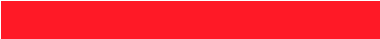 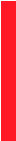   Objective  Teachers will receive training in scientifically research-based programs to improve classroom instruction and remediate students.Critical InitiativeKey MeasuresStride Training will be held for all 7th and 8th-grade teachers. Start Date: 08/25/2021                     End Date: 05/04/2022Critical InitiativeKey MeasuresExact Path training will be held for all new teachers. Start Date: 08/10/2021                     End Date: 05/20/2022Critical InitiativeKey MeasuresACAP training and evaluation of ACAP assessment data will be presented to staff. Start Date: 06/08/2021                     End Date: 04/06/2022Critical InitiativeKey MeasuresPowerSchool/PowerTeacher training will be assigned to all staff members. Start Date: 06/07/2021                     End Date: 05/27/2022Critical InitiativeKey MeasuresAll Math teachers will attend training for the new curriculum-Savvas Realize. Start Date:                     End Date: 